9. ročník – zadání (12-16.4.2021)MatematikaTento týden pokračujeme v tématu goniometrické funkce – výpočty v pravoúhlém trojúhelníku.  Projdeme si pracovní listy, které jste měli vypracovat minulý týden a ve čtvrtek bude překvapení pro nás všechny, instrukce jste již dostali přes messenger.Úkoly budou zadány v hodinách, dle toho, jak vám to půjde. Úkoly vám přijdou i v teams zadání Český jazyk a literaturaMluvnice (2 hodiny)V pondělní on-line hodině probereme komické dvojice Suchý-Šlitr, Voskovec-Werich, ve zbylém čase se začneme věnovat tématu vět vedlejších. V rámci opakování a přípravy na toto téma určíte u následujících vět všechny větné členy. Věty opíšete do sešitu a větné členy nadepíšete.1.Za oknem knihovny se objevovaly první zimní vločky.2.Každé ráno chodili s maminkou do obchodu na nákup.3.Přes mé neustálé vysvětlování to tatínek odmítal pochopit.4. Za tohoto sucha na zahradě nevyroste ani kousek trávy.5. Sněhuláci se vám velice povedli.Sloh (1 hodina)Moc a moc chválím všechny za výborné komentáře. Oceňuji ještě jednou, že jste se udrželi ve spisovné rovině a nikdo nesklouzl k vulgárním výrazům. Četla jsem opravdu velice zdařilé texty.  Dalším publicistickým útvarem bude fejeton. Fejeton je hodně podobný úvaze, může to být i vyprávění, jeho hlavním poznávacím znakem kromě toho, že se objevuje hlavně v novinách, je to, že se snaží pobavit a něčím i překvapit. Fejeton je může týkat jednoho konkrétního zážitku nebo to může být zábavná úvaha na aktuální téma. Vzpomeňte si na Fulghuma a víte, jak by také mohl vypadat fejeton.Další příklad máte v učebnici na straně 161 – text s názvem Vánoční dárek. Během četby a po ní budete hledat a zapisovat, díky čemu je text zábavný a neobvyklý – stačí vypsat konkrétní úryvky a ty mi poslat, společně pak rozebereme.Fyzikashrnutí – 31. Jakou práci vykonal motor auta s tažnou silou 1,3 kN při ujetí vzdálenosti 5 km?	(W= 6,5 MJ)2. Jakou práci vykonal motor výtahu, který zvedl kabinu s lidmi o hmotnosti 7 q do 4. patra? Výška patra je 3 m.	(W = 84 kJ)3. Jaké teplo přijala voda o hmotnosti 3 kg při ohřátí z 15oC na 90oC?	(Q = 940,5 kJ)4. Jaký je výkon vzpěrače, který zvednul činku o hmotnosti 150 kg do výšky 2 m za 3 s?	(P = 1 kW)5. Kolik váží taška, kterou člověk zvedl do výšky 1,5 m a vykonal přitom práci 0,75 kJ?	(m = 50 kg)6. Odpor rezistoru je 150 . Největší proud, který jím může procházet je 0,5 A. Na jaké největší napětí může být připojen?	(U = 75 V)7. Na síť o napětí 220 V je připojena žárovka, jejíž vlákno má odpor 440 . Jaký proud prochází žárovkou?	(I = 0,5 A).      AngličtinaAPRIL 12THWE WILL REVIEW! / BUDEME OPAKOVAT!FUTURE TENSE / ČAS BUDOUCÍhttps://www.youtube.com/watch?v=_Dm7fsrvANU&t=17shttps://www.youtube.com/watch?v=U8L2m8TeIWAhttps://www.youtube.com/watch?v=QTUamuGwG1c&t=15sAPRIL 13TH WE WILL REVIEW! / BUDEME OPAKOVAT!MODÁLNÍ / SILNÁ SLOVESAPřehled opisů modálních sloves:Způsobové sloveso:			Opis slovesa:CAN (moci, uměti)			to be able to - být schopenBudu moci přijít.			I will   be able to come.MAY (smět, možná)			to be allowed to - být (mít) dovolenoSměl jsem hrát tenis.			I was allowed to play tennis.MUST (muset)				to have to - mít povinnost (=muset)Musel jsem hrát tenis.			I had to play tennis.http://anglina.unas.cz/easy-english/slovesa-casy/anglicka-modalni-slovesa-prehled/https://www.youtube.com/watch?v=FjKRcTVc-zIAPRIL 16THFIRST CONDITIONAL / PRVNÍ KONDICIONÁL První podmínková věta je o trochu složitější. Používá se pro reálné podmínky a vyjadřuje, co se stane, jestliže … . Ve vedlejší větě se většinou používá slovíčko „If“ = „jestliže“  a vedlejší podmínková věta je v přítomném čase prostém. Hlavní věta je v budoucím čase prostém.Struktura anglické první podmínkové věty:If + věta v přítomném čase prostém, věta v budoucím čase prostém.První podmínkové věty – Příklady použití ve větách:If it rains, you will get wet.  			 Jestli bude pršet, tak budeš mokrý.If I have time, I’ll learn English. 			 Jestli budu mít čas, tak se budu učit angličtinu.If he calls me, I will go there. 			 Jestli mi zavolá, půjdu tam.If you don’t leave my house, I’ll call the police.  	Jestliže neopustíš můj dům, tak zavolám policii.I’ll be late if the tram is delayed. 		 Přijdu pozdě, pokud bude mít tramvaj zpoždění.PřírodopisDoma -> OPAKOVÁNÍ NA TEST! (zvětrávání, eroze, typy eroze, činnost vody, větru, člověka)Cvičně si přiřaďte jednotlivé pojmy:rozrušení                                                 přenášení                                                        ukládání…                                                                  …                                                                     …pojmy: odnos prachu, obrušování skal, vznik přesypů – dun, navátí hlíny, písečná bouře, váté písky, vznik říčních nánosů, prohlubování říčního koryta, odnos půdy z polí, působení mořského příboje, …Další procvičování k testu (každé cvičení zabere 1-3 minuty max!!)zvětrávání: https://www.skolasnadhledem.cz/game/2063 činnost ledovce: https://www.skolasnadhledem.cz/game/2065 a https://www.skolasnadhledem.cz/game/2066 eroze: https://www.skolasnadhledem.cz/game/2064 krasové jevy: https://www.skolasnadhledem.cz/game/8766 větrná eroze: https://www.skolasnadhledem.cz/game/2067 Nové, navazující téma – usazené (sedimentární horniny)Přečti si stránku 60 a 61Nadpis do sešitu: USAZENÉ HORNINYOdpověz na otázky celou větou:Na které 3 typy dělíme usazené horniny?Na které 2 typy dělíme horniny úlomkovité?Čím jsou usazeniny zpevňovány? Online Usazené horniny + test  Zeměpis:DomaOpakování – průmysl, opakování – zemědělství!pondělí 12.4. test průmysl, pondělí 19.4. test zemědělstvíNové téma: Doprava a spojePřečtěte si strany 63-64Zjistěte s pomocí internetu:kolik je v ČR km – silnic, dálnic a železničních tratísrovnejte ceny jednotlivých dopravců na trase Praha-Ostravajaké jsou hlavní železniční koridory ČRzjistěte současnou situaci v budování dálnic v ČR (které úseky chybí dostavět apod.)Skupiny: Ve skupině vymyslete výhody a nevýhody jednotlivých druhů dopravy. Budete mít na to chvíli v hodině a hned budete přednášet vaše výsledky. Každá skupina má níže zadaný svůj druh dopravy. K němu vymyslí alespoň 5 výhod a nevýhod. Nezapomeňte na výhody a nevýhody celé infrastruktury (tj. silnice, letiště, nádraží, apod!!)Group 1 – automobilová doprava            Group 2 – vlaková dopravaGroup 3 – lodní doprava                             Group 4 – letecká dopravaS kým jste v týmu: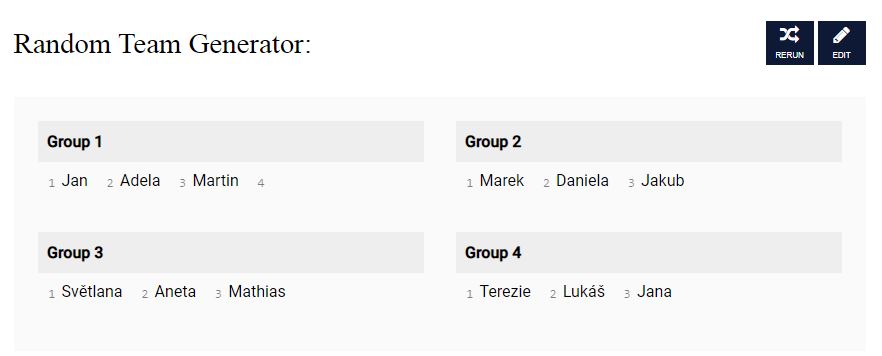 Dějepis (2. vyučovací hodiny)ROZDĚLENÁ EVROPAPřečíst: učebnice strana 81 -83Zápis:Studená válka v AsiiStudená válka probíhala i v Asii. K moci se dostaly komunistické režimy v Číně, Vietnamu a Koreji (oddělení severní části Koreje - Korejská lidově demokratická republika – KLDR podporovaná SSSR od Jižní Koreje → dnes Korejská republika).Situace v ČíněV roce 1945 skončila válka s Japonskem, v zemi však vypukla občanská válka, ve které zvítězili komunisté → v roce 1949 byla vyhlášena Čínská lidová republika (ČLR), pod vedením předsedy komunistů Mao Ce-tunga se začala zaostalá Čína měnit v průmyslovou zemi. ZÁNIK KOLONIÁLNÍCH ŘÍŠÍKolonie= území ovládané jiným státem (VB, Francie, Belgie, Nizozemí)Dekolonizace= zánik kolonií, vznikají nové státyETAPY DEKOLONIZACEetapa 1945-1950 jižní a jihovýchodní Asie např. Indie, Pákistán, Vietnam, Barma,   Jordánsko, Izraeletapa 50.-60. léta severní Afrika 18státůetapa začátek 60. let zbytek Afriky zbytek AfrikyJihoafrická republika: poslední země s nadvládou bělochů, od počátku 20. st. zde vládli Britovépolitika tzv. „apartheidu“= pronásledování a diskriminace černochůaž na poč. 90. let se konaly 1. svobodné volby, zrovnoprávnění černochůNelson Mandela - prezident JARNově vzniklé státy se nazývají ROZVOJOVÉ nebo ZEMĚ 3. SVĚTA Ø hospodářsky zaostalé, vysoká porodnost- velký nárůst populace Ø nedostatek potravin a pitné vody, nízká zdravotní péče, negramotnost Ø u moci vojenské nebo polovojenské režimyDO 30. 4. 2021 vypracuj referát na téma: Klement Gottwald- 1 stránka A4 (i foto nebo obrázek). Uveď nejméně dva zdroje, odkud jsi čerpal. Referát budu hodnotit. Vyhotovený referát pošli na email: langmannova.pavlina@zshevlin.czChemie- vzhledem k tomu, že nám on-line test zabral téměř celou minulou hodinu, budeme dokončovat učivo
Začínáme novou kapitolu DERIVÁTY UHLOVODÍKŮ:
- učebnice str. 48-49
Použijte následující zápis plus tabulky v učebnici:
Definice:
Deriváty uhlovodíků jsou organické sloučeniny, ve kterých jsou atomy vodíku nahrazeny atomy jiných prvků nebo skupinou prvků.
Deriváty dělení:
a) halogenderiváty
b) dusíkaté deriváty
c) kyslíkaté deriváty
- dělení je podle toho kterými atomy nahrazujeme (charakteristická skupina-viz, níže)
STAVBA DERIVÁTŮ:
- ze dvou částí
1. uhlovodíkový zbytek
2. charakteristická skupina

1. uhlovodíkový zbytek
- část molekuly uhlovodíku, která zůstane po odtržení jednoho atomu vodíku
- název vytvoříme pomocí koncovky – yl od původního uhlovodíku
METHAN CH4 ………………odtržením jednoho vodíku vzniká METHYL CH3 -
- uhlovodíkové zbytky se označují symbolem R2. charakteristická skupina
- atom, nebo skupiny atomů, která nahrazuje vodíky v původním uhlovodíku
- určuje vlastnosti derivátu
Přepište ze strany 49 obě tabulky:
- odvození uhlovodíkových zbytků
Na str. 49. vypracujte písemně do sešitu odpovědi na otázky 1., 2. a 3.Po přihlášení na stránky: www.ucebnice-online.cz
můžete využívat interaktivní podobu naší učebnice, včetně pracovního sešitu.Na tomto odkazu naleznete prezentace k probranému učivu. Použijte k opakování učiva.https://drive.google.com/drive/folders/11KHh-Z-urlXYFNI-aVr4G8FOjrHhYpMU?usp=sharing
 NĚMECKÝ JAZYK
Budeme pokračovat v tématu Taschengeld
Doplníme pracovní sešit o novou slovní zásobu!!!
Učebnice str.48/16
- přeložte písemně všechny věty ve žlutém a fialovém rámečku
- kdo nebude vědět při on-line překlad bude hodnocen nedostatečnou
- společně budeme tvořit odpovědi
GRAMATICKÉ UČIVO:
- zopakujte si předložky
Pracovní sešit str.62/8a,b
Vypište si do sešitu všechny předložky ze cvičení 8
Zapište k nim překlad do ČJ + pád ve kterém se užívají
- vypracujte cvičení
KE KONTROLE A HODNOCENÍ ZASÍLÁTE Pracovní sešit str.62/8a,b!!!Nováčková


